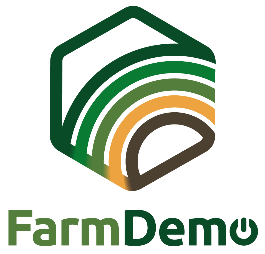 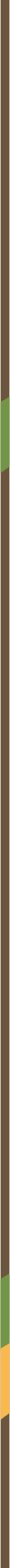  :, Registreerimine/teadlik nõusolek Sellele dokumendile alla kirjutades annavad osalejad loa (partneritele) organisatsiooni/projekti nimi töödelda ja analüüsida ürituse tüüp käigus kogutud andmeid. Osaleja lubab, et ürituse tüüp minutitel tehakse fotosid ja video- või helisalvestusi. Edaspidi saab neid andmeid kasutada nii täpsustage, milleks salvestisi kasutatakse, nt farmide demonstratsioonide korraldamise uurimine, nisu pestitsiidide kasutamise koolitus, organisatsiooni liikmete teavitamine. Andmed salvestatakse parooliga kaitstud võrguasukohta, millele on juurdepääs ainult (partneritele) organisatsiooni/projekti nimi. Ükski üksiknimi ei ilmu organisatsiooni/projekti nimi avaldatud aruannetes ega väljaannetes, välja arvatud juhul, kui osaleja on andnud selleks selgesõnalise loa. Osalejal on igal ajal õigus oma organisatsiooni/projekti nimi salvestatud isikuandmetele juurde pääseda, neid muuta või kustutada. NIMISEOTUSALLKIRI12345678910